-МАСЛЕНИЦА НАША, НЕТ ТЕБЯ КРАШЕ!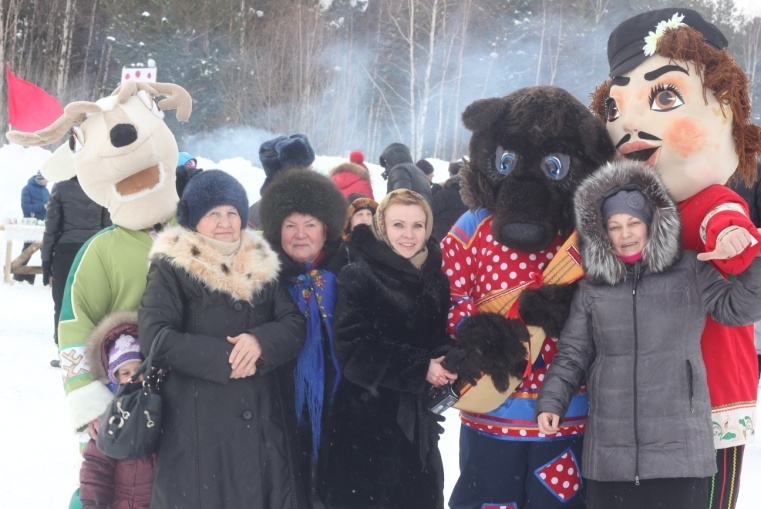         Впервые, традиционно проводимому в поселении празднику, придан статус районного мероприятия, и мы гордимся высоким доверием, оказанным нам.  В течение двух  с половиной часов гости  и жители поселения увлечённо играли, водили хороводы, угощались лакомствами в «Обжорном ряду», фотографировались со сказочными персонажами, участвовали в кулачных боях и взятии крепости.   Дети катались на лошади и на санках с горы. Взрослые могли погадать на судьбу и поучаствовать в конкурсах «Первая баба на деревне» или «Первый мужик на деревне». Каждый мог найти себе занятие по душе. Звучала музыка, пахло дымом и шашлыками, ведущие не давали стоять без дела. У  присутствующих было приподнятое  праздничное настроение,  люди  от души веселились, а значит - праздник удался на славу!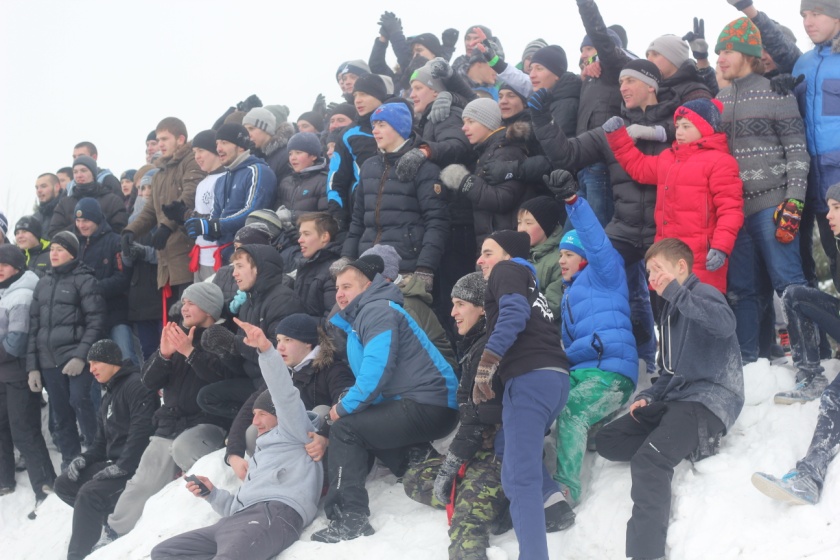 -Открытие ФАПа.      27 февраля в посёлке Высокий Мыс произошло важное событие, которого с нетерпением  ждали все, без исключения, жители нашего поселения – открытие нового, современного, просторного здания фельдшерско-акушерского пункта.            Даже мокрый снег, который буквально с утра пытался засыпать весь посёлок, не заставил жителей остаться дома.  Большинство из них пожелали стать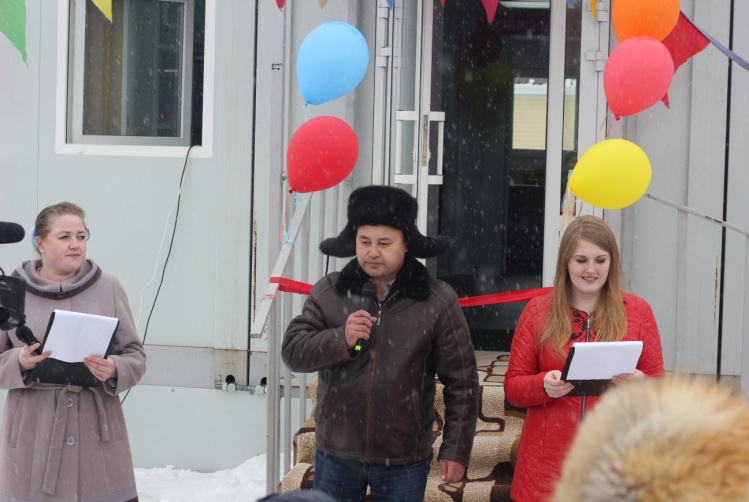  участниками исторического  события в жизни поселения и пришли на торжественное открытие. Почётное право перерезать ленту, было предоставлено начальнику службы по реализации отдельных полномочий в сфере здравоохранения Станиславу Михайловичу Боритько, главе сельского поселения Тундрино Манарбеку Бакытовичу Жумабаеву и главному врачу бюджетного учреждения «Поликлиника посёлка Белый Яр» Людмиле Михайловне Анненской.      После торжественного открытия для всех  желающих была проведена экскурсия по кабинетам нового здания.    Поздравляем медицинских работников нашего поселения с таким замечательным подарком! Пусть отныне  ваша работа  будет лёгкой и приятной!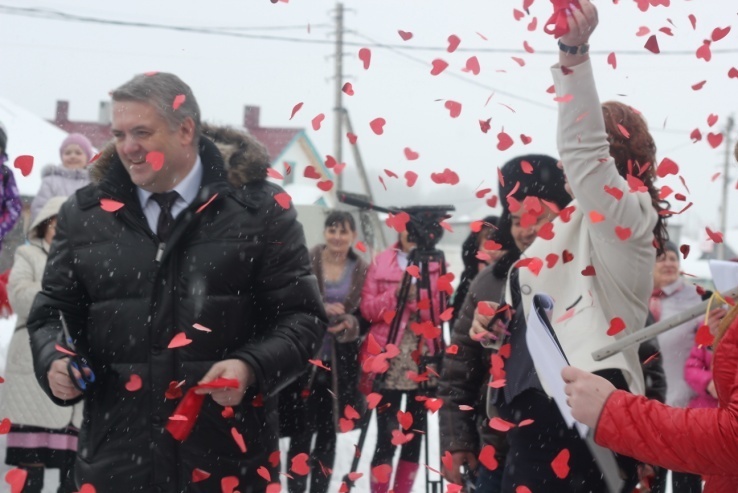     С переездом в новый дом!Пусть живётся славно в нём,Пусть живут на новом местеСчастье, радость с вами                вместе!-ХОРЕОГРАФИЧЕСКИЙ КОНКУРС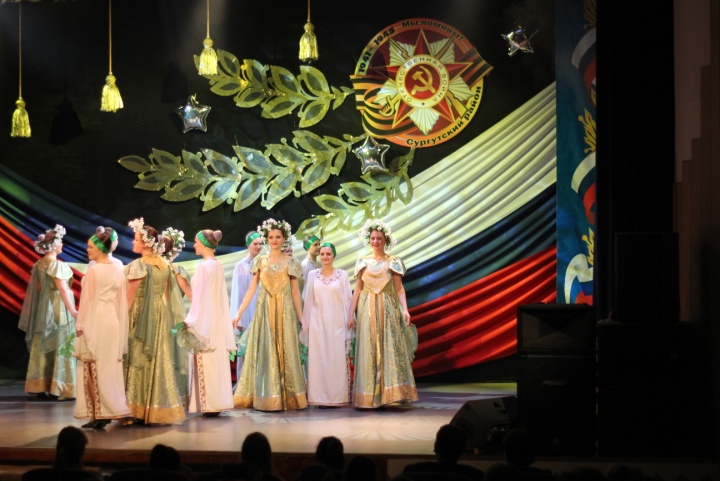         1 марта в посёлке Белый Яр состоялся второй тур хореографического отделения «Вальс Победы»  районного конкурса-фестиваля «Звёзды 21 века». Наше поселение представлял танцевальный коллектив «Звёздный дождь» под руководством Оксаны Юрьевны Вахтинской в номинации «Народный танец».  Девушки очень постарались и в результате танец «Рассеюшка» был удостоен специального приза. Поздравляем участниц танцевального коллектива и его руководителя с заслуженной победой. Так держать, девочки!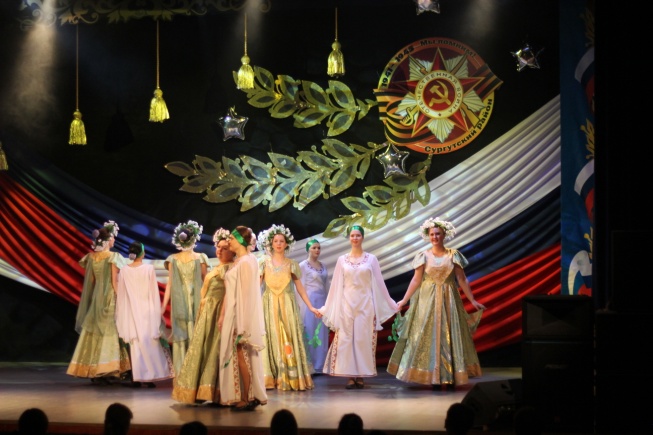 -МЕЖДУНАРОДНЫЙ ЖЕНСКИЙ ДЕНЬ.       Когда после долгой и хмурой зимы, к нам приходит  особенная пора – весна, время новых надежд и желаний, новых стремлений и мечтаний, веры в то, что всё невозможное – возможно, приходит  и  первый весенний праздник – 8-ое марта. Праздник милых дам, волшебниц, чаровниц, которым мужчины во все времена пели и посвящали серенады.  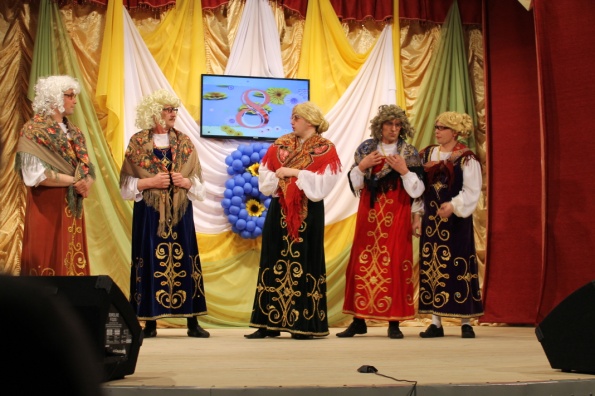        По старой доброй традиции  к этому дню силами мужчин нашего поселения был подготовлен, а 8 марта и проведён праздничный концерт: «Для милых дам!».  Приятно было слышать из уст мужчин, что женщины нашего поселения прекрасны, чисты и нежны и что таким соцветием красавиц не может больше похвастаться ни одно другое поселение нашего района!  В течение всего полуторачасового концерта мужчины пели, танцевали, читали стихи, разыгрывали сценки, даря присутствующим в зале радость и хорошее настроение. В заключение концерта ведущий, обращаясь к женщинам, сидящим в зале, произнёс следующие слова: «Милые женщины, кто сказал, что мы, мужчины, вспоминаем о вас только 8 Марта. Это неправда! Наши мысли обращены к вам постоянно. Мысли, полные любви, нежности, заботы и внимания. Мы готовы идти за вами, дорогие женщины, на край света, посвящая  вам стихи, музыку, совершая самые  немыслимые поступки. И всё это ради любви к вам, любви – красивой, возвышенной, чистой, горячей!"  Нам, женщинам, хочется верить, что это действительно так!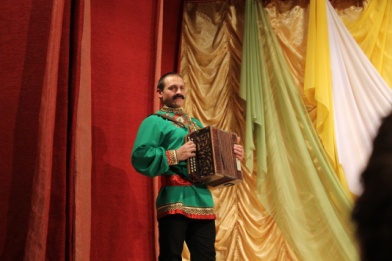 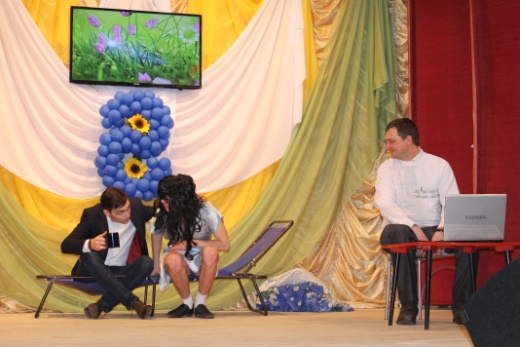        Выражаем огромную благодарность нашим дорогим мужчинам за доставленное удовольствие и присоединяемся к их пожеланиям, прозвучавшим со сцены в адрес женщин:  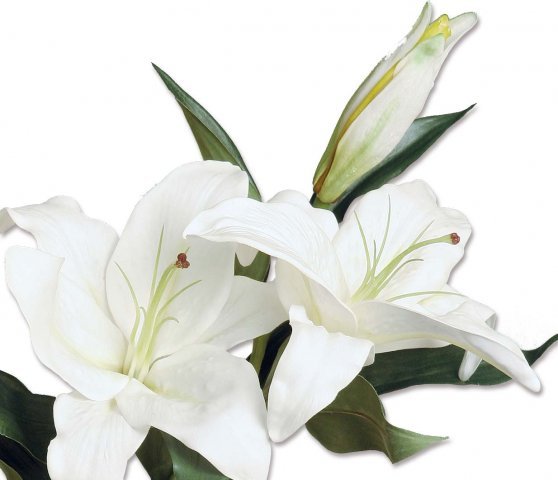      Пусть в этот день светит солнышко нежное,                             Счастье придет к вам большое безбрежное.                             Пусть вас на руки поднимут мужчины,                             Скажут люблю - просто так, без причины.КалейдоскопСпецвыпускИнформационно-методическое издание МКУК «Высокомысовский ЦДиТ».В номере:                           АНАЛИЗМАССОВОГО  СПОРТИВНОГО МЕРОПРИЯТИЯ«СНЕЖНЫЕ РИТМЫ-2015»«28» марта 2015 г.I.КОЛИЧЕСТВЕННЫЕ ХАРАКТЕРИСТИКИ I. В  номинации «ЛЫЖНЫЕ ЗАБЕГИ»  приняли  участие –  45  человек в возрасте от 18 лет  (Грошев Юрий Александрович) до 65 лет (Топорков Владимир Матвеевич)Женщин –  26  человек; Мужчин –  19 человек1.В возрастной категории – от 18 до 30 лет  –12 человек (7 жен. и 5 муж.)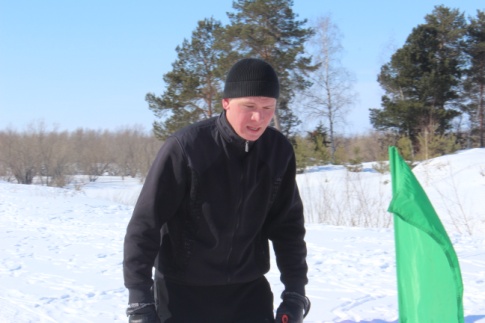 ПОБЕДИТЕЛИ В ЛИЧНОМ ПЕРВЕНСТВЕ:1 место:Исмакаева Регина Владимировна  и  Шакирьянов Антон Владимирович2 место:Леликова Ксения Михайловна и Грошев Юрий Александрович3 место:Реут Наталья Андреевна и Дудников Алексей АлександровичПОБЕДУ  КОЛЛЕКТИВАМ ПРИНЕСЛИ:1 место:Исмакаева Регина Владимировна  и  Дудников Алексей Александрович2 место:Реут Наталья Андреевна и  Волынкин Сергей Алексеевич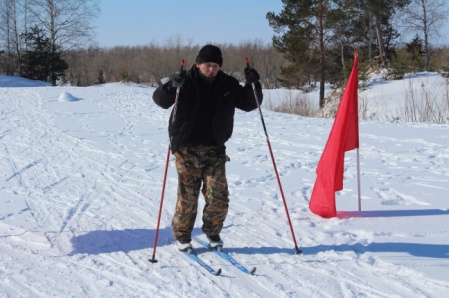 3 место:Зимина Елена Михайловна                                  2.В возрастной категории – от 31 до 40 лет  –16 человек (11 жен. и 5 муж.)ПОБЕДИТЕЛИ В ЛИЧНОМ ПЕРВЕНСТВЕ:	1 место:Стафеева Наталья Владимировна  и  Долгов Александр Сергеевич2 место:Писарева Марина Сергеевна и Акболатов Расиль Таймасханович3 место:Самулеева Екатерина Анатольевна и Анфоков Заур УмаровичПОБЕДУ  КОЛЛЕКТИВАМ ПРИНЕСЛИ:1 место:Стафеева Наталья Владимировна  и  Долгов Александр Сергеевич2 место: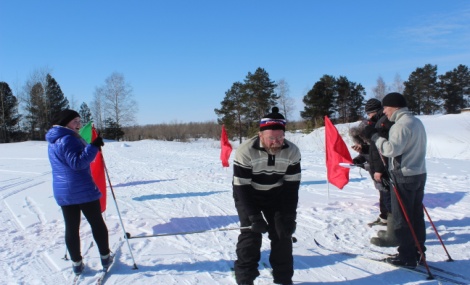  Самулеева Екатерина Анатольевна и Акболатов Расиль Таймасханович	3 место:Пузакова Марина Владимировна и Анфоков Заур Умарович 3.В возрастной категории – от 41 до 50 лет –9 человек (6 жен. и 3 муж.)ПОБЕДИЛИ В ЛИЧНОМ ПЕРВЕНСТВЕ и ПОБЕДУ  КОЛЛЕКТИВАМ ПРИНЕСЛИ:1 место:Лукашева Оксана Николаевна  и  Дудников Сергей Анатольевич2 место:Сытник Надежда Витальевна  и Киба Александр Алексеевич3 место:Савченко Ольга Юрьевна и Жумабаев Манарбек Бакытович4.В возрастной категории – от 51 до 60 лет –5 человек (2 жен. и 3 муж.)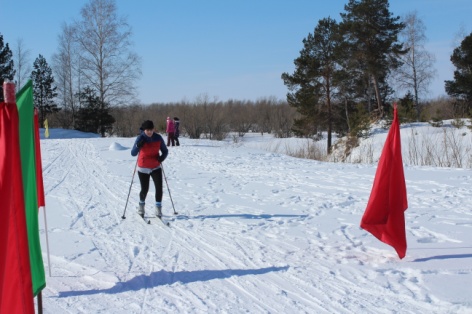 ПОБЕДИЛИ В ЛИЧНОМ ПЕРВЕНСТВЕ и ПОБЕДУ  КОЛЛЕКТИВАМ ПРИНЕСЛИ:1 место:	Исаева Вера Николаевна  и Макурин Анатолий Фёдорович2 место:Берзегова Жанна Маковна  и Берзегов Борис Романович3 место: Ершов Геннадий Григорьевич  5.В возрастной категории – от 61 до 70 лет –3 человека (1 жен. и 2 муж.) ПОБЕДИТЕЛИ В ЛИЧНОМ ПЕРВЕНСТВЕ:1 место:Квашнина Татьяна Фёдоровна  и Топорков Владимир Матвеевич2 место: Березин Юрий Иванович ПОБЕДУ  КОЛЛЕКТИВАМ ПРИНЕСЛИ:1 место: Квашнина Татьяна Фёдоровна  и Топорков Владимир МатвеевичII. В номинации СТРЕЛЬБА ИЗ ПНЕВМАТИЧЕСКОЙ ВИНТОВКИ   приняли  участие  23  человека, не участвовавших  в  лыжном забеге . Возраст участников  от 18  лет (Варнаков А. А.  до 65 лет (Черкасова Т.М.)Женщин –  11  человек;  Мужчин –  12  человекПОБЕДУ  КОЛЛЕКТИВАМ ПРИНЕСЛИ:1место – УТВиВПятков Валерий Анатольевич и Щепёткин Владимир Александрович2м.  ЦДиТИсаева Вера Николаевна и Вахтинский Сергей Владимирович3м. ДШИАкболатов Расиль Таймасханович и Макурин Анатолий ФёдоровичIII. В  номинации МЕТАНИЕ СНЕЖНЫМИ СНАРЯДАМИ   приняли  участие  5  человек, не участвовавших  в  двух предыдущих номинациях . Возраст участников  от 43 лет (Максутова З. Ф.)  до  61 года (Устилимова Т.М.) Женщин –  4  человека;  Мужчин –  1 человек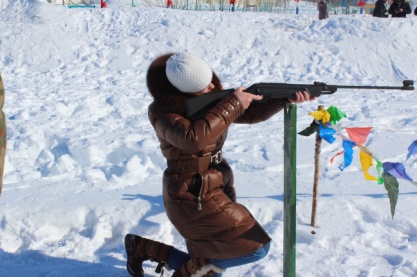 ПОБЕДУ  КОЛЛЕКТИВАМ ПРИНЕСЛИ:1 место поделили:Киновидеосеть – Библиотека – ФАП.		Беляев В.А.;  Стафеева Н.В.; Первова М.Б. и Мага Г.С.2 место поделили:Администрация,  Детсад, СОШ Шакирьянова Н.Н., Долгов А.С., Кушникова Н.М., Варнакова Л.А., Смолина С.В. и Максутова З.Ф.3 место поделили:ЦДиТ  и Совет ветерановПяткова З.В., Неродовских С.Д., Устилимова Т. М. и Кайдалова Л.Ю.                                                           IV.В  номинации  ПОЛОСА ПРЕПЯТСТВИЙ приняли участие 8 новичков  в возрасте от  16 лет (Сытник И.Л)  до  51 года (Ершова С.Е.) Женщин –  6  человек;  Мужчин –  2 человека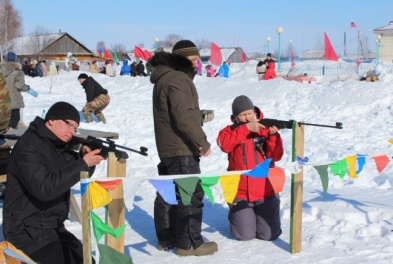 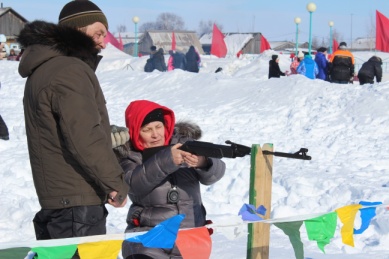 ПОБЕДУ  КОЛЛЕКТИВАМ ПРИНЕСЛИ:1 местоЦДиТСамулеева Е.А. + Дудников А.А. + Кайдалова Е.В.	2.место ВОС	Пяткова З.В. + Кушников Н.М. + Волынкин С.А.3 местоБиблиотека Стафеева Н.В. + Шакирьянов А.В. + Писчугова О.А. V. В  номинации  ГОНКИ НА СНЕГОХОДАХ  приняли участие 2 новичка в возрасте от  21 года (Савченко Дмитрий)  до  34 лет  (Мага Николай)ПОБЕДИТЕЛИ В ЛИЧНОМ ПЕРВЕНСТВЕ:1 место:Волынкин Сергей Алексеевич2 место:Кушников Николай Михайлович3 место:Савченко Дмитрий АлександровичVI. В   конкурсе «ЛУЧШАЯ УХА» приняли участие 7 новичков в возрасте от  42 лет (Юлтанова Г.Б.)  до  64 лет  (Тарханова В.Н.)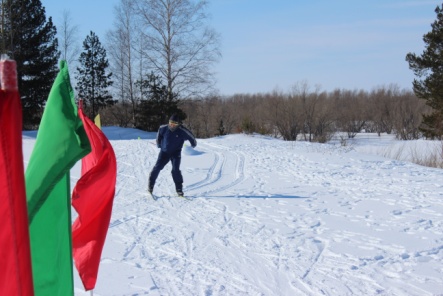  ПОБЕДУ  КОЛЛЕКТИВАМ ПРИНЕСЛИ:1 место:Совет ветерановКайдалова Любовь Юрьевна и Щепёткина Тамара Александровна   2 место:Администрация с.п.Тундрино	Беляева Наталья Дмитриевна и Долгов Александр Сергеевич 3 место: ЦДиТ, СОШ, ДШИЮлтанова Галина Борисовна и Квашнина Татьяна Фёдоровна;Салмина Любовь Алексеевна и Глебова Светлана Николаевнаи Максутов Мурат ЗалимхановичVII. В   конкурсе «ПРИВЕТСТВИЕ» приняли участие 4 новичка в возрасте от  24 лет (Гагарина Л.А.)  до  76 лет  (Щепёткина Т.А.)Победителей нет, всем организациям присуждено по 1 баллу                                 VIII.ИТОГ: всего в мероприятии  в качестве участников номинаций  было задействовано  94 человека в возрасте от 16 до 76 лет. Женщин –  58  человек;  Мужчин – 36 человекII.УЧАСТИЕ ТРУДОВЫХ КОЛЛЕКТИВОВ В 2015 году в зимнем празднике «Снежные ритмы-2015» приняли участие следующие коллективы, общественные организации  и отдельные представители коллективов:2.ОРГАНИЗАЦИИ, НЕ ПРИНЯВШИЕ УЧАСТИЕ:1.УТВиВ; 2.СРЭС; 3.Социальная служба  «Содействие»; 4.ИП  «Мазничук»;  5.Почта; 6.Связь; 7.Сельпо; 8.ХЭУ; 9.УВД;10.Пожарные.III. КАЧЕСТВЕННЫЕ  ХАРАКТЕРИСТИКИ:ГРАН-ПРИ:  ЦДиТ1 МЕСТО:    АДМИНИСТРАЦИЯ С.П.ТУНДРИНО   2 МЕСТО:    СОШ 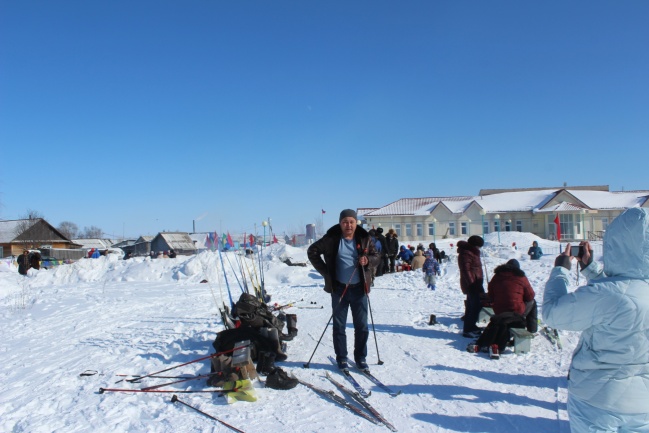 3 МЕСТО:    ДШИ, ТЦНК, БИБЛИОТЕКА4 МЕСТО:    ДЕТСАД 5 МЕСТО:  СОВЕТ ВЕТЕРАНОВ   	6 МЕСТО:  КИНОВИДЕОСЕТЬ    7 МЕСТО:  ВОС  8 МЕСТО:    СБЕРБАНК и ЖИТЕЛИ ТУНДРИНО9 МЕСТО:    ФАП10 МЕСТО:    УТВиВ11 МЕСТО:    ПОЖАРНЫЕIV.УЧАСТИЕ РУКОВОДИТЕЛЕЙ   В спортивном празднике «СНЕЖНЫЕ РИТМЫ-2015»  приняли участие 9 руководителей:     1.Жумабаев Манарбек Бакытович –  администрация с.п.Тундрино.     2.Кушникова Надежда Михайловна –  д/сад.     3.Берзегова Жанна Маковна –  СОШ.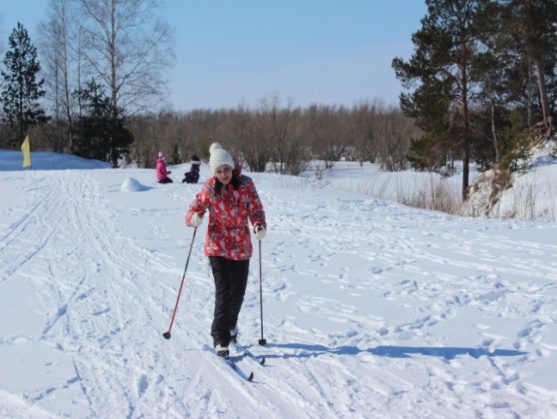      4.Максутов Мурат Залимханович –   ДШИ.     5.Нехороших Валентина Анатольевна – ТЦНК     6.Иванова Зинаида Анатольевна –  библиотека.     7.Беляев Виктор Александрович – киновидеосеть       8.Исаева Вера Николаевна –   ЦДиТ     9. Беляева Наталья Дмитриевна– сбербанкV.СРАВНИТЕЛЬНЫЙ АНАЛИЗ ПО ГОДАМ2.Количество участников по годам:3.Количество участников  лыжного забега по годам: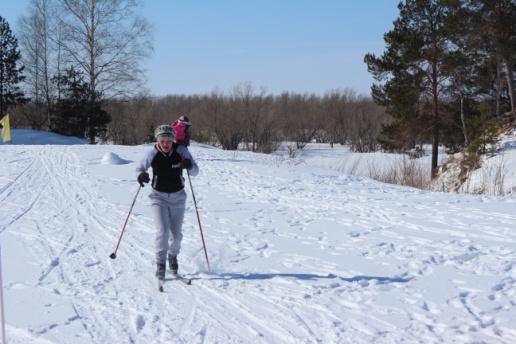 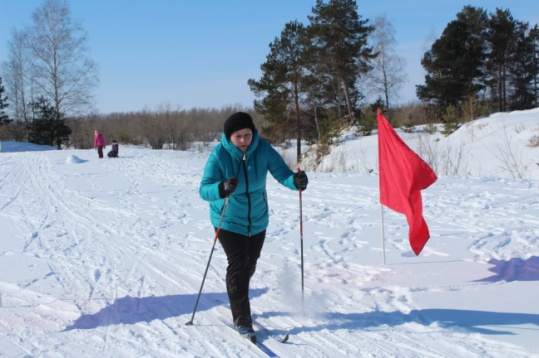 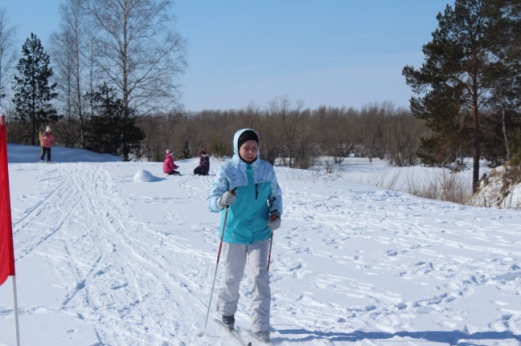  УчреждениеСтрельбаУхаМетаниеЭстафетаПриветствиеЛыжи% участияИтогАдминистрация2213 +1+2+3=9 923 балла1 местоДетсад212+3+1=6918 баллов4 местоСОШ1212+3+2+1+1+2=11722 балла2 местоДШИ1112+3+1=61019 баллов 3 местоФАП31711 баллов9 местоТЦНК11+3+2+2=81019  баллов 3 местоБиблиотека131131019  баллов 3 место ВОС1211014  баллов7 местоКиновидеосеть1311015 баллов6 местоЦДиТ211313+ 2+2+3+3=131031 балл Гран-приУТВиВ(представители)313310 баллов10 местоСбербанк211013 баллов8 местоПожарные (представители)112 балла11 местоСовет ветеранов31121017 баллов5 местоЖители Тундрино121013 баллов8 место2010Лыжня России201120122013201420156146968989942010Лыжня России20112012201320142015483751424545